WANTED FUGITIVE -  MONITEAU COUNTY SHERIFF’S OFFICEOn 10/21/2020 the California Police Department responded to the Eagles Club located inside of California, Mo on a call of a possible attempted kidnapping of a female at that location. Upon arrival the suspect identified as a Christopher W. Winter age 36 from California; Mo had already fled the scene. A search of the area was conducted by the Moniteau County Sheriff’s Office and the California Police Department with no contact made. Winter is currently on Probation and Parole and was on GPS ankle monitoring for a pending court case. Officers later learned that Winter had cut off his ankle monitor after the incident. Winter is also currently out on bond from Moniteau County Courts. Christopher W. Winter is currently being sought after on the following charges:Kidnapping 1st Degree / Tampering with a witness / Tampering with an electronic device / Domestic assault 3rd DegreeANYONE FOUND AIDING CHRISTOPHER W. WINTER BY ANY MEANS WILL FACE CRIMINAL CHARGES!If anyone has any information please contact the California Mo Police Department at (573) 796-2818 or the Moniteau County Sheriff’s Office (573) 796-2525 or dial 911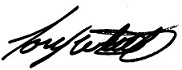 Sheriff – Moniteau County